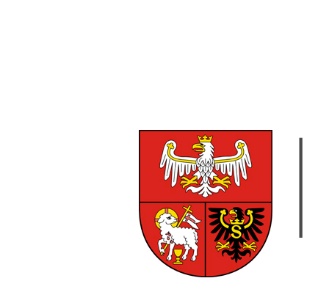 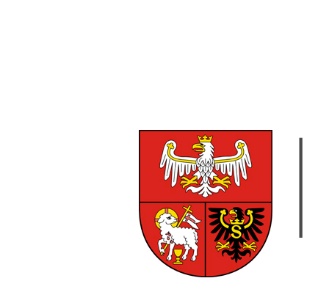 ZP.272.1.21.2021                                                                                                         Olsztyn, dnia 18.05.2021 r.Wykonawcy uczestniczący w postępowaniuINFORMACJA O WYBORZE NAJKORZYSTNIEJSZEJ OFERTY                  Dotyczy: postępowania prowadzonego w trybie podstawowym, którego przedmiotem zamówienia  jest usługa aktualizacji i weryfikacji zbiorów danych bazy danych obiektów topograficznych (BDOT10k) dla wybranych powiatów z obszaru województwa warmińsko-mazurskiego
Część I - usługę aktualizacji i weryfikacji zbiorów danych bazy danych obiektów topograficznych (BDOT10k) dla powiatu mrągowskiego Nazwa i adres Wykonawcy, którego ofertę wybrano jako najkorzystniejszą oraz uzasadnienie wyboru:               Okręgowe Przedsiębiorstwo Geodezyjno-Kartograficzne sp. z o.o.                 ul. 1 Maja 13, 10-117 OlsztynUzasadnienie wyboru:Liczba punktów w kryterium „cena“ – 60 pktLiczba punktów w kryterium „okres gwarancji  “ – 40 pktŁączna liczba uzyskanych punktów – 100 pkt           Zamawiający wybrał ofertę, która uzyskała największą liczbę punktów spośród ofert niepodlegających odrzuceniu Nazwa albo imiona i nazwiska, siedziby albo miejsca zamieszkania, jeżeli są miejscami wykonywania działalności wykonawców, którzy złożyli oferty, a także punktacja przyznana ofertom w każdym kryterium oceny ofert i łączna punktacja :Część II - usługę aktualizacji i weryfikacji zbiorów danych bazy danych obiektów topograficznych (BDOT10k) dla powiatu nidzickiegoNazwa i adres Wykonawcy, którego ofertę wybrano jako najkorzystniejszą oraz uzasadnienie wyboru:               Okręgowe Przedsiębiorstwo Geodezyjno-Kartograficzne sp. z o.o.                 ul. 1 Maja 13, 10-117 OlsztynUzasadnienie wyboru:Liczba punktów w kryterium „cena“ – 60 pktLiczba punktów w kryterium „okres gwarancji  “ – 40 pktŁączna liczba uzyskanych punktów – 100 pkt           Zamawiający wybrał ofertę, która uzyskała największą liczbę punktów spośród ofert niepodlegających odrzuceniu Część III - usługę aktualizacji i weryfikacji zbiorów danych bazy danych obiektów topograficznych (BDOT10k) dla powiatu elbląskiegoNazwa i adres Wykonawcy, którego ofertę wybrano jako najkorzystniejszą oraz uzasadnienie wyboru:               Okręgowe Przedsiębiorstwo Geodezyjno-Kartograficzne sp. z o.o.                 ul. 1 Maja 13, 10-117 OlsztynUzasadnienie wyboru:Liczba punktów w kryterium „cena“ – 60 pktLiczba punktów w kryterium „okres gwarancji  “ – 40 pktŁączna liczba uzyskanych punktów – 100 pkt           Zamawiający wybrał ofertę, która uzyskała największą liczbę punktów spośród ofert niepodlegających odrzuceniu Część IV - usługę aktualizacji i weryfikacji zbiorów danych bazy danych obiektów topograficznych (BDOT10k) dla powiatu oleckiego Nazwa i adres Wykonawcy, którego ofertę wybrano jako najkorzystniejszą oraz uzasadnienie wyboru:               Okręgowe Przedsiębiorstwo Geodezyjno-Kartograficzne sp. z o.o.                 ul. 1 Maja 13, 10-117 OlsztynUzasadnienie wyboru:Liczba punktów w kryterium „cena“ – 60 pktLiczba punktów w kryterium „okres gwarancji  “ – 40 pktŁączna liczba uzyskanych punktów – 100 pkt           Zamawiający wybrał ofertę, która uzyskała największą liczbę punktów spośród ofert niepodlegających odrzuceniu Nr ofertyWykonawca Liczba punktów w kryterium cenaLiczba punktów w kryterium okres gwarancjiŁączna liczba punktów1Warszawskie Przedsiębiorstwo Geodezyjne SA ul. Biograficzna 2, 01-991 Warszawa                       55,82    40                      95,82    2OPGK Rzeszów SA ul. Geodetów 1,  35-328 Rzeszów                       40,51    40                      80,51    3InterTIM sp. z o.o. ul. Noniewicza 85B Ik.IV, 16-400 Suwałki                       53,37    40                      93,37    4Okręgowe Przedsiębiorstwo Geodezyjno-Kartograficzne sp. z o.o. ul. 1 Maja 13, 10-117 Olsztyn                       60 40                    100 5Okręgowe Przedsiębiorstwo Geodezyjno-Kartograficzne w Krakowie sp. z o.o. ul. K .Łowińskiego 7E, 31-752 Kraków                       40 40                      80 6MJJ GIS Karol Szuniewicz NIP  7393282676 ---  7DataGIS Siergiej Krugły ul. Wojska Polskiego 38B lok. 37, 16-400 Suwałki                        37,52    40                      77,52    Nr ofertyWykonawcaLiczba punktów w kryterium cenaLiczba punktów w kryterium okres gwarancjiŁączna liczba punktów1Warszawskie Przedsiębiorstwo Geodezyjne SA ul. Biograficzna 2, 01-991 Warszawa                       38,33    40                      78,33    2OPGK Rzeszów SA ul. Geodetów 1, 35-328 Rzeszów                       33,64    40                      73,64    3InterTIM sp. z o.o. ul. Noniewicza 85B Ik.IV, 16-400 Suwałki                       42,36    40                      82,36    4Okręgowe Przedsiębiorstwo Geodezyjno-Kartograficzne sp. z o.o. ul. 1 Maja 13, 10-117 Olsztyn 6040           100 5Okręgowe Przedsiębiorstwo Geodezyjno-Kartograficzne w Krakowie sp. z o.o. ul. K .Łowińskiego 7E, 31-752 Kraków                       39,64    40                      79,64    7DataGIS Siergiej Krugły ul. Wojska Polskiego 38B lok. 37, 16-400 Suwałki                        35,77    40                      75,77    8Szymon Czyża, Karol Szuniewicz, Bartosz Kucharczyk Michał Ogrodniczak SKB GIS s.c ul. Złota 14/25, 10-698 Olsztyn                       26,69    40                      66,69    Nr ofertyWykonawcaLiczba punktów w kryterium cenaLiczba punktów w kryterium okres gwarancjiŁączna liczba punktów1Warszawskie Przedsiębiorstwo Geodezyjne SA ul. Biograficzna 2, 01-991 Warszawa                       53,19    40                      93,19    2OPGK Rzeszów SA ul. Geodetów 1, 35-328 Rzeszów                       38,30    40                      78,30    3InterTIM sp. z o.o. ul. Noniewicza 85B Ik.IV, 16-400 Suwałki                       30,62    40                      70,62    4Okręgowe Przedsiębiorstwo Geodezyjno-Kartograficzne sp. z o.o. ul. 1 Maja 13, 10-117 Olsztyn    60 40  100 5Okręgowe Przedsiębiorstwo Geodezyjno-Kartograficzne w Krakowie sp. z o.o. ul. K .Łowińskiego 7E, 31-752 Kraków                       41,16    40                      81,16    7DataGIS Siergiej Krugły ul. Wojska Polskiego 38B lok. 37, 16-400 Suwałki                        42,32    40                      82,32    Nr ofertyWykonawcaLiczba punktów w kryterium cenaLiczba punktów w kryterium okres gwarancjiŁączna liczba punktów1Warszawskie Przedsiębiorstwo Geodezyjne SA ul. Biograficzna 2, 01-991 Warszawa                       35,47    40                      75,47    2OPGK Rzeszów SA ul. Geodetów 1, 35-328 Rzeszów                       30,11    40                      70,11    3InterTIM sp. z o.o. ul. Noniewicza 85B Ik.IV, 16-400 Suwałki                       42,32    40                      82,32    4Okręgowe Przedsiębiorstwo Geodezyjno-Kartograficzne sp. z o.o. ul. 1 Maja 13, 10-117 Olsztyn   60 40     100 5Okręgowe Przedsiębiorstwo Geodezyjno-Kartograficzne w Krakowie sp. z o.o. ul. K .Łowińskiego 7E, 31-752 Kraków                       31,61    40                      71,61    7DataGIS Siergiej Krugły ul. Wojska Polskiego 38B lok. 37, 16-400 Suwałki                        36,90    40                      76,90    8Szymon Czyża, Karol Szuniewicz, Bartosz Kucharczyk Michał Ogrodniczak SKB GIS s.c  ul. Złota 14/25, 10-698 Olsztyn  ---  